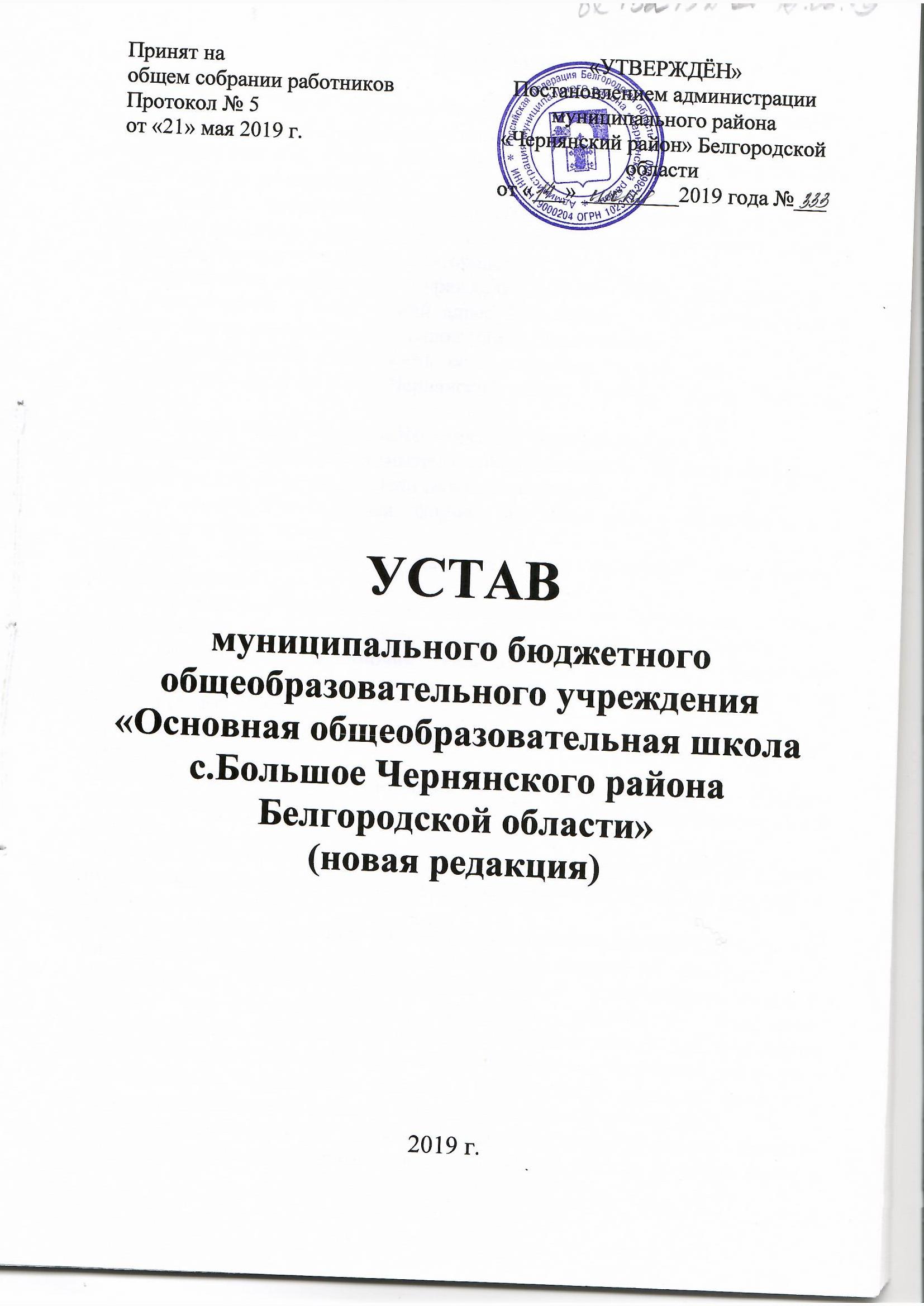 Общие положения1.1. Настоящий Устав является новой редакцией Устава муниципального бюджетного общеобразовательного учреждения «Основная общеобразовательная школа с.Большое Чернянского района Белгородской области» (далее -Учреждение).1.2.Полное наименование Учреждения: муниципальное бюджетное общеобразовательное учреждение «Основная общеобразовательная школа с.Большое  Чернянского района  Белгородской области». 1.3. Сокращенное наименование Учреждения: МБОУ «ООШ с. Большое». 1.4. Юридический и фактический адрес Учреждения: 309580, Белгородская область, Чернянский район, с.Большое, улица Красовка, дом 3. 1.5. Образовательная деятельность осуществляется по следующим адресам: 309580,Белгородская область, Чернянский район, с.Большое, улица Красовка, дом 3;309560, Белгородская область п.Чернянка, пл. Октябрьская, дом 24.1.6. Учреждение является некоммерческой организацией и не имеет извлечение прибыли в качестве основной цели своей деятельности.1.7.Организационно-правовая форма: муниципальное учреждение. Тип Учреждения: бюджетное.1.8. Тип Учреждения в качестве образовательной организации: общеобразовательное.1.9.Учредителем Учреждения и собственником его имущества является муниципальное образование «Чернянский район» Белгородской области. 1.10. Функции и полномочия Учредителя Учреждения осуществляет администрация муниципального района «Чернянский район» Белгородской области (далее - Учредитель). Местонахождение Учредителя: 309560, Белгородская область, п.Чернянка, пл.Октябрьская, дом 1. Отдельные функции и полномочия Учредителя могут быть переданы управлению образования администрации Чернянского района Белгородской области.Функции и полномочия Собственника имущества осуществляет управление имущественных и земельных отношений администрации Чернянского района Белгородской области. 1.11. Учреждение в своей деятельности руководствуется Конституцией Российской Федерации,  Федеральным законом Российской Федерации «Об образовании в Российской Федерации», другими федеральными законами, указами и распоряжениями Президента Российской Федерации, постановлениями и распоряжениями Правительства Российской Федерации, иными  нормативными правовыми актами Российской Федерации, законами и нормативными правовыми  актами Белгородской области, приказами Учредителя, настоящим Уставом, локальными актами Учреждения. 1.12. Учреждение является самостоятельным юридическим лицом с момента его государственной регистрации в установленном законом порядке, имеет в  оперативном управлении обособленное имущество, самостоятельный баланс, план финансово-хозяйственной деятельности, лицевые счета в финансовом органе, имеет печать и штамп со своим наименованием, бланки со своим наименованием и другие реквизиты установленного  образца.Учреждение вправе от своего имени заключать договоры, приобретать имущественные и личные неимущественные права, соответствующие предмету и целям деятельности, предусмотренные настоящим Уставом, нести ответственность, быть истцом и ответчиком в суде. 1.13. Учреждение подотчетно администрации муниципального района «Чернянский район» Белгородской области.1.14. Учреждение осуществляет операции с поступающими ему в соответствии с законодательством Российской Федерации средствами через лицевые счета, открываемые в Управлении Федерального казначейства по Белгородской области в порядке, установленном законодательством Российской Федерации. 1.15. Учреждение осуществляет ведение бухгалтерского учета самостоятельно (или по договору бухгалтерского обслуживания с Учредителем), предоставляет информацию о своей деятельности налоговым органам, Учредителю и иным лицам в соответствии с законодательством Российской Федерации. 1.16. Учреждение самостоятельно в осуществлении образовательного процесса, подборе и расстановке кадров, финансовой и хозяйственной деятельности в пределах, определенных законодательством Российской Федерации и настоящим Уставом.1.17. Учреждение вправе создавать филиалы и представительства по согласованию с Учредителем и органом местного самоуправления, осуществляющим управление в сфере образования по месту нахождения создаваемого филиала и представительства.На момент государственной регистрации настоящего Устава Учреждение не имеет филиалов, представительств и структурных подразделений. 1.18. В Учреждении не допускается создание и деятельность организационных структур политических партий, общественно-политических и религиозных движений и организаций.1.19. Учреждение предоставляет информацию (отчёт) о своей деятельности органам государственной статистики и налоговым органам, а также иным лицам в соответствии с законодательством Российской Федерации. 1.20. Учреждение в установленном порядке ведет делопроизводство и
хранит документы по всем направлениям деятельности. 1.21.Образовательная деятельность в Учреждении осуществляется на русском языке.1.22. Организация питания обучающихся возлагается на Учреждение. В Учреждении предусмотрены помещения для питания обучающихся, а также для хранения и приготовления пищи. Организация питания обучающихся в Учреждении осуществляется за счет муниципальных средств, спонсоров, родителей (законных представителей) обучающихся согласно договорам с организациями, осуществляющими поставку продуктов питания в Учреждение.1.23. Организация охраны здоровья обучающихся возлагается на Учреждение. Медицинское обслуживание в Учреждении обеспечивается медицинским персоналом областного государственного бюджетного учреждения здравоохранения «Чернянская центральная районная больница им. П.В. Гапотченко» по договору с Учреждением, который наряду с руководством и работниками Учреждения, несет ответственность за здоровье и физическое развитие обучающихся, проведение лечебно-профилактических мероприятий, соблюдение санитарно-гигиенических норм, режима и качества питания.  Предмет, цель и виды деятельности Учреждения2.1.Предметом деятельности Учреждения является оказание населению услуг по предоставлению образования, определенных Федеральным законом Российской Федерации «Об образовании в Российской Федерации».2.2.Основной целью деятельности Учреждения является образовательная деятельность по образовательным программам начального общего и основного общего образования:-начальное общее образование, направлено на формирование личности учащегося, развитие его индивидуальных способностей, положительной мотивации и умений в учебной деятельности (овладение чтением, письмом, счетом, основными навыками учебной деятельности, элементами теоретического мышления, простейшими навыками самоконтроля, культурой поведения и речи, основами личной гигиены и здорового образа жизни);-основное общее образование, направлено на становление и формирование личности учащегося (формирование нравственных убеждений, эстетического вкуса и здорового образа жизни, высокой культуры межличностного и межэтнического общения, овладение основами наук, государственным языком Российской Федерации, навыками умственного и физического труда, развитие склонностей, интересов, способности к социальному самоопределению).Начальное общее образование, основное общее образование являются обязательными уровнями образования. Обучающиеся, не освоившие основной образовательной программы начального общего и (или) основного общего образования, не допускаются к обучению на следующих уровнях общего образования. Учреждение вправе осуществлять образовательную деятельность по дополнительным общеобразовательным программам, реализация которых не является основной целью его деятельности.Учреждение вправе вести консультационную, просветительскую деятельность, деятельность в сфере охраны здоровья граждан и иную не противоречащую целям создания Учреждения деятельность, в том числе осуществлять организацию отдыха и оздоровления обучающихся в каникулярное время.В Учреждении, в установленном законодательством Российской Федерации порядке, может осуществляться экспериментальная и инновационная деятельность.2.6. Основной вид деятельности Учреждения: образовательная деятельность, осуществляемая на основании лицензии по образовательным программам начального общего и основного общего образования.2.7. Дополнительные  виды  деятельности:-образовательная деятельность по дополнительным общеобразовательным программам следующих направленностей: технической, естественнонаучной, физкультурно-спортивной, художественной, туристско-краеведческой, социально-педагогической;-предоставление психолого-педагогической и социальной помощи;-осуществление присмотра и ухода за детьми в группах продленного дня;-организация отдыха и оздоровления обучающихся в каникулярное время;-сдача в аренду недвижимого имущества и особо ценного движимого имущества, закрепленного за Учреждением Учредителем или приобретенного Учреждением за счет средств, выделенных ему Учредителем на приобретение такого имущества. -оказание платных образовательных услуг, не предусмотренных основными общеобразовательными программами и федеральными государственными образовательными стандартами, в соответствии с действующим законодательством и настоящим Уставом.2.8. Платные образовательные услуги Учреждение оказывает на договорной основе. Учреждение для организации платных дополнительных образовательных услуг:-создает условия для их предоставления с учетом требований по охране и безопасности здоровья обучающихся;-получает лицензию в случаях, установленных законодательством;-предоставляет информацию потребителю об оказываемых услугах и об их исполнителе;-заключает договор с потребителем на оказание платных дополнительных образовательных услуг;-заключает трудовое соглашение со специалистами на выполнение платных образовательных услуг;-издает приказ об организации работы по оказанию платных образовательных услуг;-ведет учет платных дополнительных образовательных услуг и документацию по их оказанию;-осуществляет контроль за работой специалистов, выполняющих платные образовательные услуги.2.9.Доход от платных образовательных услуг Учреждение может использовать на:-приобретение материалов, оборудования;-ремонт зданий, помещений, оборудования;-организацию питания детей.2.10. Платные дополнительные образовательные услуги не могут быть оказаны Учреждением вместо образовательной деятельности, финансируемой за счет средств бюджета. В противном случае средства, заработанные посредством такой деятельности, изымаются у Учреждения Учредителем.2.11.Учреждение устанавливает договорные цены на платные дополнительные образовательные услуги в соответствии с утвержденным в установленном порядке прейскурантом.2.12. Учреждение вправе вести приносящую доход деятельность постольку, поскольку это служит достижению целей, ради которых оно создано, и соответствует указанным в Уставе целям.Осуществление указанной деятельности допускается, если это не противоречит федеральным законам и Уставу Учреждения.Учредитель вправе приостановить приносящую доход деятельность Учреждения, если она идет в ущерб образовательной деятельности, предусмотренной настоящим Уставом, до решения суда по этому вопросу. Доходы, полученные от такой деятельности, и приобретенное за счет этих доходов имущество, поступают в самостоятельное распоряжение Учреждения.2.13. Основные цели и задачи образовательного процесса Учреждения достигаются через реализацию общеобразовательных программ: основных и дополнительных. К основным образовательным программам относятся:основные общеобразовательные программы - образовательные программы начального общего образования, образовательные программы основного общего образования.К дополнительным образовательным программам относятся:дополнительные общеобразовательные программы - дополнительные общеразвивающие программы.2.14. Учреждение в установленном законодательством Российской Федерации порядке формирует открытые и общедоступные информационные ресурсы, содержащие информацию о его деятельности, и обеспечивает доступ к таким ресурсам посредством размещения их в информационно-телекоммуникационных сетях, в том числе на официальном сайте Учреждения в сети «Интернет».Управление Учреждением3.1. Управление Учреждением осуществляется в соответствии с действующим законодательством и настоящим Уставом и строится на принципах единоначалия и коллегиальности.3.2. Учреждение самостоятельно формирует свою структуру, если иное не установлено законодательством Российской Федерации. Структуру органов управления Учреждением образуют: - коллегиальные органы управления (Общее собрание работников Учреждения, Управляющий совет, Педагогический совет); - единоличный исполнительный орган управления (Директор).3.3. К компетенции Учредителя относятся следующие вопросы:- утверждение Устава (изменений и дополнений  к нему);- принятия решения о реорганизации и ликвидации Учреждения, назначение ликвидационной комиссии, утверждение передаточного акта, разделительного и ликвидационного баланса;- определение перечня особо ценного движимого имущества;- согласование распоряжения особо ценным движимым имуществом, закрепленным за Учреждением и (или) приобретенным Учреждением за счет средств, выделенных ему Учредителем на приобретение такого имущества;- согласование распоряжения недвижимым имуществом, в том числе передачи его в аренду;-  согласование программы развития Учреждения;-   рассмотрение отчета о самообследовании;-  утверждение плана финансово-хозяйственной деятельности Учреждения;-  определение порядка составления и утверждения отчета о результатах деятельности Учреждения и об использовании закрепленного за ним имущества;-  утверждение годового отчета и годового бухгалтерского баланса;- одобрение сделок, в совершении которых имеется заинтересованность;- согласование совершения Учреждением крупных сделок;- формирование и утверждение муниципального задания;- осуществление финансового обеспечения выполнения муниципального задания;- назначение и освобождение от должности руководителя Учреждения в соответствии с действующим законодательством;- осуществление контроля за деятельностью Учреждения в соответствии с действующим законодательством;- осуществление иных функций и полномочий Учредителя,
установленных федеральными законами и нормативными правовыми актами
Российской Федерации, Белгородской области и Чернянского района3.4. К компетенции Учреждения относится:- разработка и принятие правил внутреннего распорядка обучающихся, правил внутреннего трудового распорядка, иных локальных нормативных актов;- материально-техническое обеспечение образовательной деятельности, оборудование помещений в соответствии с государственными и местными нормами и требованиями, в том числе в соответствии с федеральными государственными образовательными стандартами;- предоставление Учредителю и общественности ежегодного отчета о поступлении и расходовании финансовых и материальных средств, а также отчета о результатах самообследования;- установление штатного расписания, если иное не установлено нормативными правовыми актами Российской Федерации;- прием на работу работников, заключение с ними и расторжение трудовых договоров, если иное не установлено Федеральным законодательством, распределение должностных обязанностей, создание условий и организация дополнительного профессионального образования работников;- разработка и утверждение образовательных программ Учреждения;- разработка и утверждение по согласованию с Учредителем программы развития Учреждения, если иное не установлено Федеральным законодательством;- прием обучающихся в Учреждение;- определение списка учебников в соответствии с утвержденным федеральным перечнем учебников, рекомендованных к использованию при реализации имеющих государственную аккредитацию образовательных программ начального общего, основного общего, среднего общего образования организациями, осуществляющими образовательную деятельность, а также учебных пособий, допущенных к использованию при реализации указанных образовательных программ такими организациями;- осуществление текущего контроля успеваемости и промежуточной аттестации обучающихся, установление их форм, периодичности и порядка проведения;- поощрение обучающихся в соответствии с установленными Учреждением видами и условиями поощрения за успехи в учебной, физкультурной, спортивной, общественной, научной, научно-технической, творческой, экспериментальной и инновационной деятельности, если иное не установлено Федеральным законодательством;- индивидуальный учет результатов освоения обучающимися образовательных программ, а также хранение в архивах информации об этих результатах на бумажных и (или) электронных носителях;- использование и совершенствование методов обучения и воспитания, образовательных технологий, электронного обучения;- проведение самообследования, обеспечение функционирования внутренней системы оценки качества образования;- создание необходимых условий для охраны и укрепления здоровья, организации питания обучающихся и работников образовательной организации;- организация социально-психологического тестирования обучающихся в целях раннего выявления незаконного потребления наркотических средств и психотропных веществ в порядке, установленном федеральным органом исполнительной власти, осуществляющим функции по выработке государственной политики и нормативно-правовому регулированию в сфере образования; - создание условий для занятия обучающимися физической культурой и спортом;- приобретение или изготовление бланков документов об образовании и (или) о квалификации, медалей «За особые успехи в учении»;- содействие деятельности общественных объединений обучающихся, родителей (законных представителей) несовершеннолетних обучающихся, осуществляемой в образовательной организации и не запрещенной законодательством Российской Федерации;- организация научно-методической работы, в том числе организация и проведение научных и методических конференций, семинаров;- обеспечение создания и ведения официального сайта Учреждения в сети «Интернет»;- иные вопросы в соответствии с законодательством Российской Федерации.3.5. Учреждение обязано осуществлять свою деятельность в соответствии с законодательством об образовании, в том числе:- обеспечивать реализацию в полном объеме образовательных программ, соответствие качества подготовки обучающихся установленным требованиям, соответствие применяемых форм, средств, методов обучения и воспитания возрастным, психофизическим особенностям, склонностям, способностям, интересам и потребностям обучающихся;- создавать безопасные условия обучения, воспитания обучающихся, присмотра и ухода за обучающимися, их содержания в соответствии с установленными нормами, обеспечивающими жизнь и здоровье обучающихся, работников Учреждения;- соблюдать права и свободы обучающихся, родителей (законных представителей) несовершеннолетних обучающихся, работников Учреждения.3.6. Учреждение несет ответственность в установленном законодательством Российской Федерации порядке за невыполнение или ненадлежащее выполнение функций, отнесенных к его компетенции, за реализацию не в полном объеме образовательных программ в соответствии с учебным планом, качество образования своих выпускников, а также за жизнь и здоровье  обучающихся, работников Учреждения. За нарушение или незаконное ограничение права на образование и предусмотренных законодательством об образовании прав и свобод обучающихся, родителей (законных представителей) несовершеннолетних обучающихся, нарушение требований к организации и осуществлению образовательной деятельности Учреждение и его должностные лица несут административную ответственность в соответствии с Кодексом Российской Федерации об административных правонарушениях.3.7.Непосредственное управление Учреждением осуществляет
прошедший соответствующую аттестацию директор, назначаемый на
должность и освобождаемый от должности Учредителем. Директор Учреждения и Учредитель заключают срочный трудовой договор. Срок полномочий директора определяется трудовым договором.  3.8. Директор обязан руководить Учреждением добросовестно и разумно, не наносить своими действиями ущерб Учреждению и препятствовать нанесению какого-либо ущерба Учреждению со стороны других его работников.3.9.  Директор Учреждения имеет право:- пользоваться всеми правами работодателя, предусмотренными трудовым законодательством, по отношению к работникам Учреждения;- выступать без доверенности от имени Учреждения по всем вопросам деятельности Учреждения, представлять его интересы в государственных органах, органах местного самоуправления, организациях различных форм собственности;- по согласованию с Учредителем распоряжаться средствами и имуществом Учреждения в соответствии с целями деятельности Учреждения;- выдавать доверенности, в том числе с правом передоверия, заключать договоры;- формировать штатную численность персонала Учреждения;- осуществлять расстановку педагогических кадров и обслуживающего персонала, поощрять работников  Учреждения, налагать взыскания;- распределять учебную нагрузку, устанавливать фиксированную часть заработной платы работникам Учреждения в соответствии с действующими нормативными актами по оплате труда работников бюджетной сферы, а также надбавки, доплаты и другие выплаты стимулирующего характера в пределах имеющихся финансовых средств;- заключать от имени Учреждения договоры с общественными институтами детства, в том числе договор между Учреждением и родителями (законными представителями) каждого ребенка;- инициировать заседания коллегиальных органов управления Учреждением;- присутствовать на заседаниях коллегиальных органов управления Учреждением;- утверждать решения, принятые коллегиальными органами управления Учреждением;- принимать меры к разработке локальных актов Учреждения и утверждать их;- в связи с сокращением численности обучающихся и (или) уменьшением количества часов по учебным планам, при уменьшении нагрузки менее 18 часов проводить мероприятия по сокращению численности штатов в установленном законом порядке;- открывать лицевые счета в финансовом органе;- осуществлять подготовку и представление отчета о самообследовании;- объявлять дисциплинарные взыскания работникам;- решать иные вопросы текущей деятельности Учреждения, не отнесенные к компетенции коллегиальных органов управления.3.10.  Директор Учреждения обязан:- создавать условия для реализации образовательных программ в соответствии с возрастом обучающихся, состоянием здоровья, индивидуальными особенностями в порядке, установленном настоящим Уставом;- обеспечивать распределение должностных обязанностей;- утверждать должностные инструкции;- обеспечивать прием на работу и увольнение работников;- обеспечивать работу по хранению, заполнению, учету движения, выдаче трудовых книжек и вкладышей к ним работников Учреждения;- заботиться о престиже Учреждения, пропаганде его передового опыта и творческих достижений;- немедленно сообщать Учредителю о чрезвычайных ситуациях в Учреждении;- обеспечивать организацию и выполнение мероприятий по гражданской обороне в случае чрезвычайной ситуации;- в полном объеме качественно организовывать воинский учет согласно действующему законодательству;- обеспечивать необходимые условия для функционирования пищевого блока и помещения для работы медицинского персонала ОГБУЗ «Чернянская ЦРБ им. П.В. Гапотченко»;- выполнять приказы и распоряжения Учредителя;- осуществлять контроль за выполнением образовательной, финансовой деятельности, требований безопасности;- осуществлять взаимосвязь с семьями обучающихся и общественными организациями;- распределять учебную нагрузку, устанавливать ставки заработной платы на основе нормативов по оплате труда работников бюджетной сферы и решения аттестационной комиссии, определять виды доплат и других выплат стимулирующего характера в пределах имеющихся средств;- контролировать совместно со своими заместителями деятельность педагогов, в том числе путем посещения уроков и мероприятий;- определять перспективу работы Учреждения;- руководить текущей и опытно-экспериментальной работой Учреждения;- направлять педагогических работников на курсы повышения квалификации в установленном порядке;- заботиться о доброжелательном сотрудничестве в Учреждении;- контролировать соблюдение дисциплины в Учреждении;- обеспечивать соблюдение в Учреждении и на его территории санитарно-эпидемиологических требований, требований охраны труда и противопожарной безопасности.3.11. В пределах своей компетенции директор издает приказы и распоряжения, обязательные для исполнения всеми участниками образовательного процесса. При принятии локальных нормативных актов, затрагивающих права обучающихся и работников Учреждения, учитывается мнение коллегиальных органов управления Учреждением, а также в порядке и в случаях, которые предусмотрены трудовым законодательством, представительных органов работников.3.12.  Директор Учреждения несет ответственность за:- жизнь, здоровье и благополучие вверенных ему обучающихся во время образовательного процесса, а также во время проведения внешкольных мероприятий;- руководство образовательной, научной, воспитательной работой и организационно-хозяйственной деятельностью Учреждения.3.13. Директору Учреждения совмещение должности с другими руководящими должностями (кроме научного и научно-методического руководства) внутри или вне Учреждения не разрешается.3.14. На период временного отсутствия директора Учреждения (отпуск, болезнь, командировка и т.д.) его обязанности исполняет лицо, назначенное в установленном порядке.3.15. Общее руководство Учреждением осуществляет коллегиальный орган-Управляющий совет Учреждения, реализующий принцип демократического, государственно-общественного характера управления Учреждением.3.16. Управляющий совет Учреждения формируется в составе не менее 11 членов с использованием процедур выборов, назначения и кооптации. Срок полномочий Управляющего совета – 3 года. В него входят:- представители из числа родителей (законных представителей) - 3человека- представители  работников Учреждения –3человека- представители из числа обучающихся - 2 человека.- представители общественности Кооптируемых членов Совета – 1человек.-  представитель учредителя - 1; -  директор школы - 1.Члены Управляющего совета Учреждения избираются на срок полномочий Управляющего совета, за исключением членов Управляющего совета из числа обучающихся, их родителей (законных представителей), срок полномочий которых ограничивается периодом обучения детей в Учреждении.Члены Управляющего совета от родителей (законных представителей) избираются большинством голосов на родительском собрании. Работники Учреждения, дети которых в нем обучаются, не могут быть избраны в члены Управляющего совета в качестве родителей (законных представителей) обучающихся. Общее количество членов Управляющего совета, из числа родителей (законных представителей) обучающихся 3 человека.Члены Управляющего совета от трудового коллектива Учреждения избираются Общим собранием работников Учреждения. Общая численность членов Управляющего совета от трудового коллектива Учреждения составляет 3 человека.   В состав Управляющего совета входят по одному представителю от обучающихся 7-9 классов. Общее количество представителей из числа обучающихся – 2 человека. Члены Управляющего совета из числа обучающихся 7 – 9 классов избираются на общем собрании обучающихся простым большинством голосов.Директор Учреждения является членом Управляющего совета Учреждения по должности, но не может быть избран председателем Управляющего совета Учреждения.Список избранных членов Управляющего совета Учреждения направляется директору Учреждения. Директор Учреждения в трехдневный срок после получения списка избранных членов Управляющего совета письменно извещает об этом Учредителя и членов Управляющего совета и издает приказ с утверждением первоначального состава Управляющего совета. На первом заседании Управляющего совета открытым голосованием квалифицированным большинством голосов избираются Председатель и секретарь. Приступивший к осуществлению своих полномочий Управляющий совет вправе кооптировать в свой состав членов из числа перечисленных ниже лиц:- выпускников, окончивших Учреждение;- представителей работодателей, чья деятельность прямо или косвенно связана с Учреждением или территорией, на которой оно расположено;- представителей организаций образования, науки и культуры;- депутатов;- общественно-активных граждан.Решения Управляющего совета Учреждения, принятые в соответствии с его компетенцией, носят рекомендательный характер. Решения Управляющего совета вступают в силу с момента их утверждения приказом директора Учреждения.3.25. К компетенциям Управляющего совета Учреждения относятся:Согласование образовательной программы Учреждения, школьного компонента учебного  плана, обучения  по  индивидуальным  учебным  планам в  пределах  федеральных  образовательных  стандартов;утверждение программы развития Учреждения;определение режима занятий обучающихся, в том числе продолжительности учебной недели (пятидневная или шестидневная), времени начала и окончания занятий;введение (отмена) единой в период занятий формы одежды для обучающихся;контроль за соблюдением здоровых и безопасных условий обучения, воспитания и труда в Учреждении;содействие привлечению внебюджетных средств;участие в распределении стимулирующей части фонда оплаты труда работников Учреждения;ходатайство, при наличии оснований, перед директором о расторжении трудового договора с работниками Учреждения;принятие ежегодного отчета о поступлении и расходовании финансовых и материальных средств;согласование выбора учебников из числа рекомендованных министерством просвещения Российской Федерации;рассмотрение жалоб и заявлений участников образовательных отношений на нарушение администрацией Учреждения прав, закрепленных Уставом.Заседания Управляющего Совета Учреждения созываются по мере необходимости, но не реже одного раза в квартал. Решения Управляющего совета Учреждения принимаются открытым или тайным голосованием. Заседание Управляющего совета считается правомочным, если на нем присутствует более половины его членов.Решение Управляющего совета Учреждения считается принятым, если за него проголосовало не менее 2/3 присутствующих. Решения Управляющего совета, принятые в рамках его компетенции, являются обязательными для исполнения всеми участниками образовательных отношений.На заседаниях Управляющего совета Учреждения ведутся протоколы, подписываемые Председателем Управляющего совета и секретарем. Указанные в данном пункте протоколы хранятся в Учреждении.Общее собрание работников Учреждения включает в себя работников Учреждения на дату проведения общего собрания, работающих по основному месту работы в данном Учреждении. Срок полномочий Общего собрания работников – 5 лет. Заседания Общего собрания работников Учреждения проводятся не реже одного раза в год.3.32. К компетенции Общего собрания работников Учреждения относится: - рассмотрение  и принятие  Устава  Учреждения;- разработка и принятие локальных актов Учреждения, регламентирующих правовое положение всех участников образовательных отношений;- рассмотрение вопросов о создании необходимых условий труда для работников Учреждения;- принятие решения о необходимости заключения коллективного договора;-   принятие коллективного договора;- выдвижения кандидатур работников для награждения и поощрений различного уровня;- рассмотрение и обсуждение вопросов материально-технического обеспечения и оснащения образовательного процесса Учреждения;- внесение предложений об организации сотрудничества Учреждения с другими образовательными и иными организациями социальной сферы, в том числе при реализации образовательных программ Учреждения и организации воспитательного процесса, досуговой деятельности;- рассмотрение документов контрольно-надзорных органов о проверке деятельности Учреждения;- заслушивание  отчетов  директора  и  коллективных  органов  управления  Учреждением  по  вопросам  деятельности  Учреждения.3.33. Заседание Общего собрания работников Учреждения считаются правомочным, если на нем присутствует более половины его членов. Решения на Общем собрании работников Учреждения принимаются простым большинством голосов от числа присутствующих членов Общего собрания работников посредством открытого голосования. Для проведения заседания Общего собрания работников избираются Председатель и секретарь. Секретарь ведет протокол, который подписывается Председателем и секретарем и хранится в Учреждении.3.34. В целях развития и совершенствования образовательной деятельности, повышения профессионального мастерства и творческого роста педагогических работников в Учреждении действует Педагогический совет -коллегиальный орган, действующий бессрочно и объединяющий всех педагогических работников Учреждения, включая совместителей.3.35. Компетенция Педагогического совета:- рассмотрение основной образовательной программы определенного уровня образования и представление её для принятия Управляющему совету Учреждения;- рассмотрение изменений, вносимых в основную образовательную программу определенного уровня образования, представление их для принятия Управляющему совету Учреждения;- рассмотрение программы развития Учреждения, представление её для принятия Управляющему совету Учреждения;- обсуждение и принятие решения по любым вопросам, касающимся содержания образования (образовательной программы Учреждения, учебного плана, программ из соответствующих федеральному государственному стандарту общего образования, учебников из утвержденных федеральных  перечней учебников, рекомендованных (допущенных) к использованию в образовательном процессе);- обсуждение работы по повышению квалификации педагогических работников, развитию их творческих инициатив по использованию и совершенствованию методик образовательного процесса и образовательных технологий, в том числе дистанционных образовательных технологий;- обсуждение и принятие годового плана работы Учреждения;- принятие решения о формах, сроках и порядке проведения промежуточной аттестации;- принятие решения о допуске обучающихся к государственной итоговой аттестации, переводе обучающихся в следующий класс, условном переводе в следующий класс, выпуске из Учреждения, выдаче аттестатов об основном общем образовании, а также по согласованию с родителями (законными представителями) о повторном обучении в том же классе или продолжении обучения в иных формах;- вынесение на рассмотрение Управляющего совета вопроса об отчислении обучающегося из Учреждения в случаях, предусмотренных законодательством Российской Федерации и настоящим Уставом;- рассмотрение отчета о результатах самообследования;- принятие решения о награждении обучающихся;- обсуждение, в случае необходимости. успеваемости и поведения отдельных обучающихся;- обсуждение передового педагогического опыта, результатов его внедрения в образовательный процесс;- рассмотрение вопроса о возможности и порядке предоставления платных образовательных услуг;- обсуждение и принятие решения о представлении к почетному званию «Заслуженный учитель Российской Федерации», почетному званию «Почетный работник общего образования Российской Федерации»;- принятие локальных нормативных актов Учреждения в пределах своей компетенции, в том числе регламентирующих особенности организации образовательной деятельности, оценку и учет образовательных достижений обучающихся.3.36. В начале каждого учебного года из числа членов Педагогического совета путем открытого голосования простым большинством голосов избираются Председатель и секретарь Педагогического совета.3.37. Педагогический совет Учреждения может созываться по инициативе директора по мере надобности, но не реже четырех раз в год. Внеочередные заседания Педагогического совета проводятся по требованию не менее 1/3 его состава.3.38. Заседание Педагогического совета считается правомочным, если на нем присутствует не менее 2/3 его членов. Решение Педагогического совета считается принятым, если за него проголосовало более половины присутствующих членов. При равном количестве голосов решающим является голос Председателя Педагогического совета Учреждения. Процедура  голосования определяется Педагогическим советом Учреждения. Решения Педагогического совета предоставляются на рассмотрение директору Учреждения и вступают в силу с момента их утверждения приказами по Учреждению.3.39. В необходимых случаях на заседании Педагогического совета могут присутствовать представители общественных организаций, учреждений, взаимодействующим с Учреждением по вопросам образования, работники Учреждения, не являющиеся членами Педагогического совета, граждане, выполняющие работу на основе гражданско-правовых договоров, заключаемых с Учреждением, родители (законные представители) обучающихся и др. Необходимость их присутствия определяется Председателем Педагогического совета.3.40. В целях рассмотрения сложных педагогических, научно-методических вопросов организации учебно-воспитательного процесса, опытно-экспериментальной работы, изучения, обобщения и распространения передового педагогического опыта в Учреждении могут действовать методический, экспертный и другие советы, осуществляющие свою деятельность на основании Положения о них.3.41. В целях учёта мнения обучающихся, родителей (законных представителей) несовершеннолетних обучающихся и педагогических работников по вопросам управления Учреждения и при принятии Учреждением локальных нормативных актов, затрагивающих их права и законные интересы, по инициативе обучающихся, родителей (законных представителей) несовершеннолетних обучающихся и педагогических работников в Учреждении могут быть созданы Совет обучающихся, Совет родителей (законных представителей) несовершеннолетних обучающихся или иные органы, не являющиеся коллегиальными органами управления Учреждениям и осуществляющие свою деятельность на основании Положения о них.3.42. В Учреждении наряду с должностями педагогических работников предусматриваются должности учебно-вспомогательного персонала и младшего обслуживающего персонала, осуществляющих вспомогательные функции, которые в соответствии с квалификационными требованиями, указанными в квалификационных справочниках, и (или) профессиональных стандартах имеют права и обязанности, закрепленные трудовым договором с конкретным работником в соответствии с должностной инструкцией.IV. Имущество и финансовое обеспечение деятельности Учреждения4.1. Имущество Учреждения находится в муниципальной собственности муниципального образования «Чернянский район» Белгородской области.  4.2. В целях обеспечения образовательной деятельности, в соответствии с настоящим Уставом, Учредитель закрепляет за Учреждением необходимое для осуществления образовательной деятельности имущество на праве оперативного управления.4.3. Земельные участки, необходимые Учреждению для выполнения своих уставных задач, предоставляются ему на праве постоянного (бессрочного) пользования. Учреждение владеет и пользуется земельными участками в соответствии с целями, предусмотренными Уставом Учреждения.4.4.При осуществлении права оперативного управления имуществом Учреждение обязано:- эффективно и рационально использовать имущество согласно уставной деятельности;- обеспечивать сохранность и использование имущества строго по целевому назначению;- не допускать ухудшения технического состояния имущества (данное требование не распространяется на ухудшения, связанные с нормативным износом этого имущества в процессе эксплуатации);- обеспечивать проведение ремонта имущества;- осуществлять учет результатов амортизации и восстановление изнашиваемой части имущества, передаваемого в оперативное управление.4.5.Учреждение несет ответственность за сохранность и эффективное использование переданного в оперативное управление имущества. Контроль осуществляется Учредителем.4.6. Учреждение без согласия Учредителя не вправе распоряжаться особо ценным движимым имуществом, закрепленным за ним Учредителем или приобретенным Учреждением за счет средств, выделенных ему Учредителем на приобретение такого имущества, а также недвижимым имуществом. Остальным, находящимся на праве оперативного управления, имуществом Учреждение вправе распоряжаться самостоятельно, если иное не предусмотрено действующим законодательством Российской Федерации. Перечень особо ценного движимого имущества определяется Учредителем.4.7. Учреждение отвечает по своим обязательствам всем находящимся у него на праве оперативного управления имуществом, как закрепленным за Учреждением Учредителем, так и приобретенным за счет средств, полученных от приносящей доходы деятельности, за исключением особо ценного движимого имущества, закрепленного за Учреждением Учредителем или приобретенного Учреждением за счет выделенных Учредителем Учреждению средств, а также недвижимого имущества.Учредитель не несет ответственности по обязательствам Учреждения.4.8. Учредитель вправе изъять лишнее, неиспользуемое или используемое не по назначению имущество, закрепленное им за Учреждением либо приобретенное Учреждением за счет средств, выделенных ему Учредителем на приобретение этого имущества. Имуществом, изъятым у Учреждения, Учредитель вправе распорядиться по своему усмотрению.4.9. Учреждение вправе с согласия Учредителя или уполномоченного им органа использовать закрепленные за Учреждением объекты собственности в осуществляемой им деятельности, связанной с получением дохода.4.10.  В случае сдачи в аренду с согласия Учредителя недвижимого имущества и особо ценного движимого имущества, закрепленного за Учреждением Учредителем или приобретенного Учреждением за счет средств, выделенных ему Учредителем на приобретение такого имущества, финансовое обеспечение содержания такого имущества Учредителем не осуществляется.4.11. Вновь приобретенное Учреждением имущество включается в состав имущества, передаваемого в оперативное управление. Списанное имущество (в том числе в связи с износом) исключается из состава имущества, переданного в оперативное управление, и оформляется актом списания. Включение и исключение из состава имущества, переданного в оперативное управление, оформляется дополнением к акту приема-передачи.4.12. Имущество, приобретенное Учреждением от приносящей доходы деятельности, используется Учреждением самостоятельно на непосредственные нужды обеспечения, развития и совершенствования образовательного процесса Учреждения.4.13. Учреждение осуществляет хозяйственную деятельность в пределах, установленных настоящим Уставом. Учреждение строит свои отношения с другими учреждениями, предприятиями, организациями и гражданами во всех сферах хозяйственной деятельности на основе договоров.4.14. Крупные сделки и сделки, в совершении которых имеется заинтересованность, могут быть совершены Учреждением только с предварительного согласия Учредителя.4.15. Учреждению запрещено совершать сделки, возможными последствиями которых является отчуждение или обременение имущества, закрепленного за Учреждением, или имущества, приобретенного за счет средств, выделенных Учреждению Учредителем.4.16. Директор Учреждения несет перед Учредителем ответственность в размере убытков, причиненных Учреждению в результате совершения сделки с нарушением требований действующего законодательства, независимо от того, была ли эта сделка признана недействительной.4.17. Источниками формирования имущества и финансовых ресурсов Учреждения являются:- бюджетные и внебюджетные средства; - имущество, закрепленное за Учреждением управлением имущественных и земельных отношений;- добровольные пожертвования физических и юридических лиц и целевые взносы;- доходы, полученные от платных услуг и иной приносящей доход деятельности, предусмотренной настоящим Уставом и приобретенное за счет них имущество;- другие источники в соответствии с законодательством Российской Федерации.4.18. Учреждение использует бюджетные средства в соответствии с муниципальным заданием, которое формирует и утверждает Учредитель в соответствии с предусмотренными Уставом основными видами деятельности. Учреждение не вправе отказаться от выполнения муниципального задания. 4.19. Финансовое обеспечение выполнения муниципального задания Учреждением осуществляется в виде субсидий из бюджета Чернянского района.4.20. Уменьшение объема субсидии, предоставленной на выполнение муниципального задания, в течение срока его выполнения осуществляется только при соответствующем изменении муниципального задания.4.21. Финансовое обеспечение выполнения муниципального задания осуществляется с учетом расходов на содержание недвижимого имущества и  особо ценного движимого имущества, закрепленного за Учреждением Учредителем или приобретенного Учреждением за счет средств, выделенных ему Учредителем на приобретение такого имущества, расходов на уплату налогов, в качестве объекта налогообложения по которым признается соответствующее имущество, в том числе земельные участки.V. Порядок принятия локальных нормативных актов5.1. Учреждение принимает локальные нормативные акты, содержащие нормы, регулирующие образовательные отношения (далее - локальные нормативные акты), в пределах своей компетенции в соответствии с законодательством Российской Федерации.5.2. Учреждение принимает локальные нормативные акты по основным вопросам организации и осуществления образовательной деятельности, в том числе регламентирующие правила приема обучающихся, режим занятий обучающихся, формы, периодичность и порядок текущего контроля успеваемости и промежуточной аттестации обучающихся, порядок и основания перевода, отчисления обучающихся, порядок оформления возникновения, приостановления и прекращения отношений между Учреждением и обучающимися и (или) родителями (законными представителями) несовершеннолетних обучающихся.5.3. Учреждение принимает следующие виды локальных нормативных актов: приказы нормативного характера, положения, правила, инструкции, коллективный договор, планы, учебные планы,  расписания занятий. Указанный перечень видов локальных нормативных актов не является исчерпывающим, в зависимости от конкретных условий деятельности Учреждения им могут приниматься иные локальные нормативные акты. 5.4. Директор Учреждения, Общее собрание работников Учреждения, Управляющий совет, Педагогический совет принимают локальные нормативные акты в пределах своей компетенции.5.5. Локальные нормативные акты, принятые коллегиальными органами управления, утверждаются приказом Директора и вступают в силу с даты, указанной в приказе.  5.6. При принятии локальных нормативных актов, затрагивающих права обучающихся и работников Учреждения, учитывается мнение советов обучающихся, советов родителей, представительных органов обучающихся, а также в порядке и в случаях, которые предусмотрены трудовым законодательством, представительных органов работников (при наличии таких представительных  органов).5.7. Положения локальных нормативных актов не могут противоречить настоящему Уставу и действующему законодательству Российской Федерации.VI. Порядок реорганизации и ликвидации Учреждения6.1. Учреждение может быть реорганизовано в форме слияния, присоединения, разделения, выделения, преобразования только в другую образовательную организацию.6.2. Учреждение может быть реорганизовано или ликвидировано по
решению Учредителя в порядке, установленном законодательством Российской Федерации и правовыми актами органов и должностных лиц местного самоуправления, принятыми в пределах их компетенции, с соблюдением прав ребенка, либо по решению суда, в случае осуществления деятельности без надлежащей лицензии, либо деятельности, запрещенной законом, либо деятельности, несоответствующей его уставным целям и в иных случаях, предусмотренных действующим законодательством Российской Федерации.6.3. Реорганизация Учреждения, связанная с изменением назначения имущества, не допускается без предварительной экспертной оценки уполномоченным органом местного самоуправления последствия принятого решения для обеспечения жизнедеятельности, образования, воспитания, развития, отдыха и оздоровления детей.6.4. При разделении и выделении составляется разделительный баланс, которым оформляется распределением между юридическими лицами имущества, прав и обязательств, включая трудовые обязательства перед работниками и обязательства Учреждения по отношению к обучающимся.6.5. При слиянии, присоединении и преобразовании составляется передаточный акт, которым оформляется прием-передача имущества, прав и обязанностей реорганизуемого Учреждения другому юридическому лицу.6.6. Учреждение считается реорганизованным (за исключением случаев реорганизации в форме присоединения) с момента регистрации вновь возникших юридических лиц. При реорганизации в форме присоединения к нему другого юридического лица Учреждение считается реорганизованным с момента внесения в единый государственный реестр юридических лиц записи о прекращении деятельности присоединенного юридического лица.6.7. При реорганизации Учреждения в форме преобразования, присоединения к Учреждению юридического лица, не являющегося образовательным учреждением, создании автономного образовательного учреждения путем изменения типа Учреждения, Учреждение вправе осуществлять определенные в настоящем Уставе виды деятельности на основании лицензии и свидетельства о государственной аккредитации, выданных Учреждению, до окончания срока действия этих лицензий и свидетельства. При реорганизации Учреждения в форме присоединения к нему одного или нескольких образовательных учреждений лицензия и свидетельство о государственной аккредитации Учреждения переоформляются в порядке, установленном Правительством Российской Федерации, с учетом лицензий и свидетельств о государственной аккредитации присоединяемых образовательных учреждений на период до окончания срока действия лицензии и свидетельства о государственной аккредитации Учреждения.       При изменении статуса Учреждения и его реорганизации в иной не указанной в абзаце первом настоящего пункта форме лицензия и свидетельство о государственной аккредитации утрачивают силу, если федеральным законом не предусмотрено иное.6.8. Ликвидация Учреждения допускается только с согласия схода жителей населенных пунктов, обслуживаемых данным Учреждением.6.9. Ликвидация Учреждения осуществляется ликвидационной комиссией, назначаемой Учредителем либо органом, принявшим
решение о ликвидации, с уведомлением органа, осуществляющего
государственную регистрацию юридических лиц Белгородской области.6.10. С момента назначения ликвидационной комиссии к ней переходят
полномочия по управлению Учреждением. Ликвидационная комиссия
составляет ликвидационный баланс и предоставляет его Учредителю.6.11. При ликвидации и реорганизации Учреждения увольняемым
работникам гарантируется соблюдение их прав и интересов в соответствии с
законодательством Российской Федерации.6.12. При ликвидации или реорганизации Учреждения, осуществляемых, как правило, по окончании учебного года, Учредитель берет на себя ответственность за перевод обучающихся в другие образовательные учреждения с согласия  их родителей (законных представителей).6.13. При прекращении деятельности Учреждения все документы
согласно номенклатуре дел относятся к муниципальной собственности и
передаются в установленном порядке правопреемнику (правопреемникам). При отсутствии правопреемника документы постоянного хранения, имеющие
научно-историческое значение (управленческие, финансово-хозяйственные),
документы по личному составу (приказы, личные дела и другие) передаются на архивное хранение. Передача и упорядочение документов организуются
директором и осуществляются силами и за счет средств Учреждения в соответствии с требованиями архивных органов. VII.Заключительные положения7.1. Изменения и (или) дополнения в настоящий Устав разрабатываются и
принимаются Общим собранием работников Учреждения, утверждаются Учредителем в порядке, им установленном и подлежат, обязательной государственной регистрации.7.2. Государственная регистрация изменений и дополнений в Устав Учреждения осуществляется в порядке, установленном законодательством Российской Федерации.7.3. Изменения и дополнения в Устав Учреждения вступают в силу с момента их государственной регистрации.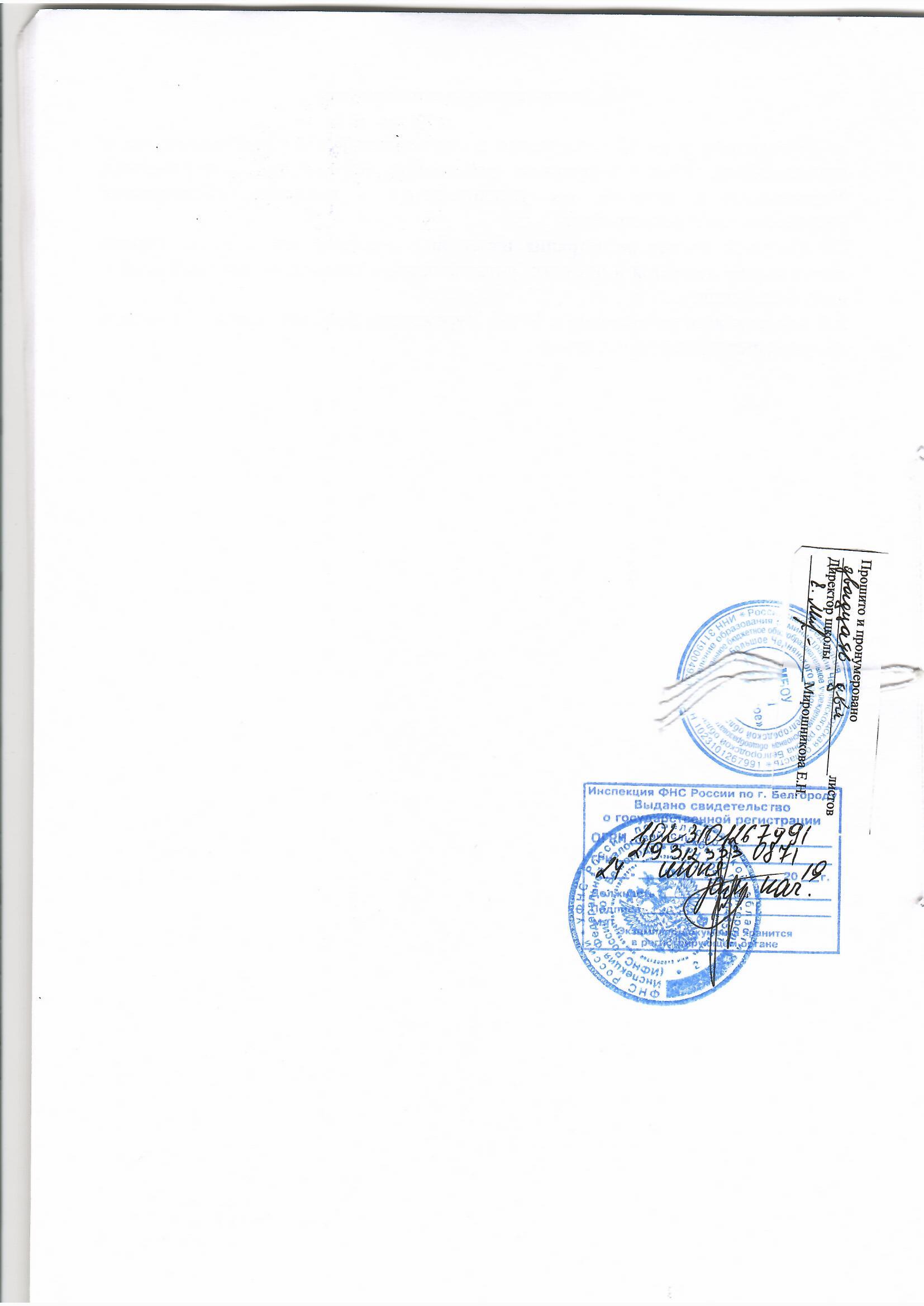 